ПРОЕКТ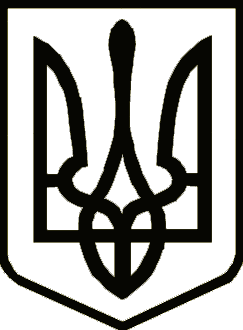 УкраїнаНОСІВСЬКА  МІСЬКА РАДА
Носівського району ЧЕРНІГІВСЬКОЇ  ОБЛАСТІ                                            Р І Ш Е Н Н Я                            (п’ятдесят третя сесія сьомого скликання)17 квітня 2019 року                  м. Носівка                                    №__/53/VІІПро внесення змін до рішення 35 cесії міської ради від 12.04. 2018 року №7/35VII«Про затвердження Положення про призначення та виплату стипендій Носівської міської ради обдарованим та талановитим дітям»Відповідно до статті 26 Закону України «Про місцеве самоврядування в Україні» та заслухавши інформацію начальника відділу освіти, сім’ї, молоді та спорту Н. Тонконог (голови постійної комісії – Ільяша А.Г.) міська рада                   в и р і ш и л а:1. Внести зміни до рішення 35 сесії міської ради від 12 квітня 2018 року №7/35VII «Про затвердження Положення про призначення та виплату стипендій Носівської міської ради обдарованим та талановитим дітям», а саме  Положення викласти в новій редакції (додається).2. Відділу освіти, сім’ї, молоді та спорту Носівської міської ради забезпечити виконання Положення із змінами та доповненнями.3. Фінансовому управлінню Носівської міської ради передбачити кошти з реальних можливостей бюджету.4. Контроль за виконанням рішення покласти на постійні депутатські комісії з питань соціально-економічного розвитку міста, бюджету, фінансів та підприємництва та з питань освіти, охорони здоров’я, соціального захисту, культури, туризму, молоді та спорту.Міський голова                                                                              В. ІГНАТЧЕНКО                                                      Додаток                                                                                                 до рішенням 53 сесії міської ради                                                                 VII скликання                                                                                              від ___________ №____/53/VIIПОЛОЖЕННЯпро призначення та виплату стипендій Носівської міської радиобдарованим і талановитим учням1. Загальні положенняЦе Положення визначає порядок надання щорічної одноразової стипендії Носівської міської ради обдарованим і талановитим учням. Стипендія для обдарованих і талановитих учнів – це фінансова підтримка обдарованої молоді, що надається з метою заохочення до участі в громадській, спортивній, науковій діяльності учнів та реалізації соціально-значущих творчих проектів, забезпечення економічних і соціальних гарантій самореалізації особистості.Призначення стипендії спрямоване на реалізацію права кожної дитини брати участь у науковому, культурному і творчому житті суспільства (стаття 31 Конвенції ООН про права дитини), виховання громадянина України та патріота малої Батьківщини, залучення підростаючого покоління до розкриття свого творчого потенціалу, формування інтелекту, духовності як ефективного засобу соціалізації дітей і підлітків.Стипендію можуть одержувати учні закладів загальної середньої та позашкільної освіти Носівської міської ради щорічно в квітні поточного року. Розмір стипендії для учнів закладів середньої освіти визначається за результатами участі учнів у III етапі Всеукраїнських учнівських олімпіад, Міжнародному мовно-літературному конкурсі учнівської та студентської молоді імені Тараса Шевченка, Міжнародному конкурсі з української мови імені Петра Яцика; ІІ етапу Всеукраїнського конкурсу-захисту науково-дослідницьких робіт учнів-членів Малої академії наук України та призерів позашкільних закладів з розрахунку 500,0 грн. за диплом III ступеня, 750,0 грн. за диплом ІІ ступеня, 1000,0 грн. за диплом І ступеня. Стипендії призначаються наказом відділу освіти, сім’ї, молоді та спорту.Розмір стипендії для вихованців закладів позашкільної освіти визначається за результатами участі у міжнародних або Всеукраїнських чемпіонатах, турнірах, змаганнях, що мають офіційний статус та за рішенням експертної комісії відділу освіти, сім’ї, молоді та спорту2. Експертна комісія з призначення стипендії Проведення експертної оцінки матеріалів претендентів на здобуття стипендії здійснюється експертною комісією при відділі освіти, сім’ї, молоді та спорту на основі наказів управління освіти і науки облдержадміністрації. Засідання експертної комісії є правомочним, якщо на ньому присутні не менш як 2/3 її складу.Рішення експертної комісії про висунення претендентів на одержання стипендії ухвалюється на основі голосування простою більшістю голосів присутніх на засіданні членів експертної комісії.3. Претенденти на здобуття стипендії1. Стипендіатами можуть бути учні закладів загальної середньої освіти, вихованці закладів позашкільної освіти, які розташовані на території Носівської міської ради.2. Кандидатами для нагородження стипендією можуть бути учні, які мають особливі успіхи:- у реалізації набутих знань – стали переможцями міжнародних та всеукраїнських учнівських олімпіад, турнірів, конкурсів, які мають офіційний статус та проводяться Міністерством освіти і науки України, управлінням освіти і науки Чернігівської області.- науково-дослідницькій та пошуковій діяльності – сталипереможцями Всеукраїнського конкурсу-захисту науково-дослідницьких робіт учнів-членів Малої академії наук України;- у музичній, образотворчій, літературній та інших видах творчої діяльності – стали переможцями і лауреатами міжнародних та всеукраїнських конкурсів, фестивалів, виставок, вернісажів, які мають статус заходів, що проводяться Міністерством освіти і науки України та Міністерством культури України, обласною державною адміністрацією, управлінням освіти та науки Чернігівської області;- у спорті – стали переможцями та призерами міжнародних і всеукраїнських чемпіонатів, турнірів, змагань, що мають офіційний статус.3. Стипендія не може бути надана одному учневі, двічі протягом навчального року.4. Порядок призначення стипендій1. Подання кандидатур для нагородження стипендією здійснюється педагогічною (тренерською) радою  закладу освіти.2. Педагогічна(тренерська) рада навчального закладу, закладу позашкільної освіти подає клопотання до відділу освіти, сім’ї, молоді та спорту Носівської міської ради.3. До відділу освіти, сім’ї, молоді та спорту Носівської міської ради. надаються такі документи:- витяг із протоколу колегіального органу, де розглядалося питаннявисування кандидатур на нагородження стипендією;- клопотання щодо призначення стипендії;- розгорнута характеристика кандидата на призначення стипендії, у якій висвітлюються його досягнення, за підписом керівника навчального закладу, з обовʼязковою інформацією про учня: прізвище, імʼя та по батькові, дата народження, домашня адреса, телефон.4. Відбір претендентів на отримання стипендії здійснюється шляхомтаємного голосування членів експертної комісії відділу освіти, сім’ї, молоді та спорту Носівської міської ради4. Вручення сертифікатів стипендіатам і отримання ними стипендіїВручення сертифікатів стипендіатам здійснюється в урочистій обстановці. Для участі в урочистостях запрошуються представники органів виконавчої влади та місцевого самоврядування, громадськості та засобів масової інформації, керівники навчальних закладів, педагоги, стипендіати та їх батьки.Інформація про призначення стипендії обдарованим і талановитим учням оприлюднюється через засоби масової інформації.Оподаткування коштів, одержаних у вигляді стипендії, здійснюється в порядку, визначеному чинним законодавством України.  5. Фінансування видатків на виплату стипендіїФінансування видатків, пов’язаних із виплатою одноразових стипендій, здійснюється за рахунок загального обсягу асигнувань, що виділяються на утримання установ і закладів освіти.Начальник відділу освіти,сім’ї, молоді та спорту                                                                    Н. ТОНКОНОГ